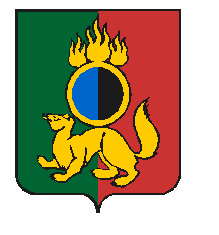 АДМИНИСТРАЦИЯ ГОРОДСКОГО ОКРУГА ПЕРВОУРАЛЬСКПОСТАНОВЛЕНИЕг. ПервоуральскВ целях реализации Указа Президента Российской Федерации 
от 20 июля 2020 года № 474 «О национальных целях развития Российской Федерации на период до 2030 года», в соответствии с Распоряжением от 3 ноября 2020 года
№ Р-1459 «О внесении изменений в Распоряжение Министерства культуры Российской Федерации от 16 октября 2020 года № Р-1358 «О методологии расчета показателя «Число посещений культурных мероприятий» и Распоряжением от  27 декабря 2021 года                N Р-1859 «О статистической методологии расчета показателей национального проекта «Культура», федеральных проектов «Культурная среда», «Творческие люди», «Цифровая культура», Администрация городского округа ПервоуральскПОСТАНОВЛЯЕТ:1. Внести изменение в План организационных мероприятий («дорожная карта»), направленных на обеспечение достижения целевых показателей муниципального компонента региональной составляющей национального проекта «Культура» в городском округе Первоуральск, изложив в новой редакции Таблицу 4  Главы 2. Целевые показатели «дорожной карты» (приложение).2. Настоящее постановление опубликовать на официальном сайте городского округа Первоуральск.3. Контроль за исполнением настоящего постановления возложить на заместителя Главы городского округа Первоуральск по управлению социальной сферой Васильеву Любовь Валентиновну.Глава городского округа Первоуральск                                                           И.В.Кабец28.03.2024№762О внесении изменений в постановление Администрации городского округа Первоуральск от 17 марта 2020 года
№ 494 «Об утверждении Плана организационных мероприятий («дорожной карты»), направленных на обеспечение достижения целевых показателей муниципального компонента региональной составляющей национального проекта «Культура» в городском округе Первоуральск»